НавигацияГлавная страницаТема 1Урок 1Урок 2Тема 2Урок 3Урок 4Тема 3Урок 5Урок 6Урок 7Урок 8Урок 9Тема 4Урок 10Урок 11Урок 12Урок 13Урок 14Тема 5Урок 16Урок 17Урок 18Урок 19Урок 20Урок 21Урок 22Урок 23Тема 6Урок 24Урок 25Урок 26Урок 27Урок 28Урок 29Урок 30Урок 31Тема 7Урок 32Урок 33Урок 34ИсточникиКарта сайтаГлавная страница‎ > ‎Тема 6‎ > ‎ Урок 27 https://www.sites.google.com/site/informatika6klassgrogaceva/home/tema-6/urok-27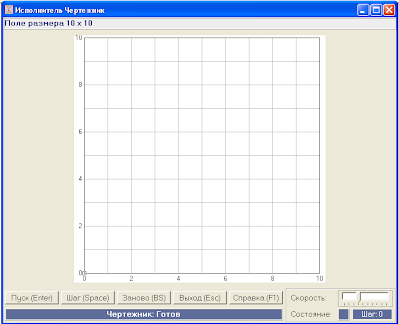 